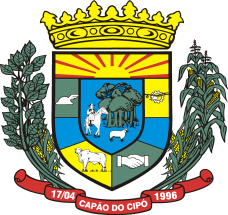 ESTADO DO RIO GRANDE DO SULCÂMARA DE VEREADORES DE CAPÃO DO CIPÓGabinete do PresidentePORTARIA Nº. 014/2022“PRORROGA PRAZO DA COMISSÃO DE ESTUDOS DA CÂMARA MUNICIPAL DE VEREADORES E DÁ OUTRAS PROVIDÊNCIAS”.						O Presidente da Câmara Municipal de Vereadores de Capão do Cipó/RS, no uso de suas atribuições que lhe são conferidas pelo Regimento Interno, e considerando o requerimento de 3/9 dos vereadores da Casa, aprovado pelo Plenário,						R E S O L V E:						Artigo 1° - Fica prorrogado o prazo da Comissão de Estudos, até a data da entrega final da obra.	                                       Artigo 2° - A Comissão deverá emitir relatórios dos trabalhos exercidos pela mesma, os quais serão protocolados na Secretaria e, após, lidos em Plenário.                                                            Artigo 3° - Esta Portaria entra em vigor na data de sua publicação. 						DÊ-SE CONHECIMENTO AOS INTERESSADOS.						REGISTRE-SE.						PUBLIQUE-SE. 						CUMPRA-SE. CAPÃO DO CIPÓ, 08 DE JUNHO DE 2022.Tiago Olímpio TisottPresidente da Câmara de Vereadores